ABONO DE FAMÍLIA PRÉ-NATAL          ABONO DE FAMÍLIA PARA CRIANÇAS E JOVENS ELEMENTOS RELATIVOS AO REQUERENTE COMPOSIÇÃO DO AGREGADO FAMILIAR RENDIMENTOS DO AGREGADO FAMILIAR (Continuação do quadro anterior)VALOR DO PATRIMÓNIO MOBILIÁRIO DO AGREGADO FAMILIAR EM 31 DE DEZEMBRO DO ANO ANTERIOR AO DA APRESENTAÇÃO DO REQUERIMENTO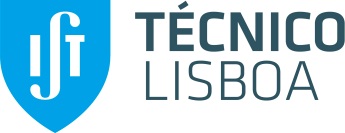 REQUERIMENTOPRESTAÇÕES POR ENCARGOS FAMILIARES- FOLHA DE CONTINUAÇÃO -Nome:Técnico IDistE-mailExt.N.º de ordemNome completoNome completoData de nascimento (ano/mês/dia)Relação familiar (1)NIF7891011A preencher se houver elementos do agregado familiar a residir e/ou a trabalhar fora do território nacionalA preencher se houver elementos do agregado familiar a residir e/ou a trabalhar fora do território nacionalA preencher se houver elementos do agregado familiar a residir e/ou a trabalhar fora do território nacionalA preencher se houver elementos do agregado familiar a residir e/ou a trabalhar fora do território nacionalA preencher se houver elementos do agregado familiar a residir e/ou a trabalhar fora do território nacionalA preencher se houver elementos do agregado familiar a residir e/ou a trabalhar fora do território nacionalN.º de ordem do agregado familiar (2)N.º de ordem do agregado familiar (2)Designação do país de residênciaDesignação do país de trabalhoDesignação do país de trabalhoDesignação do país de trabalho77889910101111Ex.: Cônjuge, pai, mãe, filho, avó, genro, nora, irmão, etc.Nº de ordem pelo qual o membro do agregado familiar foi referenciado no quadro “COMPOSIÇÃO DO AGREGADO FAMILIAR”.Ex.: Cônjuge, pai, mãe, filho, avó, genro, nora, irmão, etc.Nº de ordem pelo qual o membro do agregado familiar foi referenciado no quadro “COMPOSIÇÃO DO AGREGADO FAMILIAR”.Ex.: Cônjuge, pai, mãe, filho, avó, genro, nora, irmão, etc.Nº de ordem pelo qual o membro do agregado familiar foi referenciado no quadro “COMPOSIÇÃO DO AGREGADO FAMILIAR”.Ex.: Cônjuge, pai, mãe, filho, avó, genro, nora, irmão, etc.Nº de ordem pelo qual o membro do agregado familiar foi referenciado no quadro “COMPOSIÇÃO DO AGREGADO FAMILIAR”.Ex.: Cônjuge, pai, mãe, filho, avó, genro, nora, irmão, etc.Nº de ordem pelo qual o membro do agregado familiar foi referenciado no quadro “COMPOSIÇÃO DO AGREGADO FAMILIAR”.Ex.: Cônjuge, pai, mãe, filho, avó, genro, nora, irmão, etc.Nº de ordem pelo qual o membro do agregado familiar foi referenciado no quadro “COMPOSIÇÃO DO AGREGADO FAMILIAR”.Rendimentos anuais ilíquidos do ano anterior ao da apresentação do requerimentoRendimentos anuais ilíquidos do ano anterior ao da apresentação do requerimentoRendimentos anuais ilíquidos do ano anterior ao da apresentação do requerimentoRendimentos anuais ilíquidos do ano anterior ao da apresentação do requerimentoRendimentos anuais ilíquidos do ano anterior ao da apresentação do requerimentoNº de ordem do agregado familiar (1)Valor dos rendimentos de trabalhoValor dos rendimentos de trabalhoValor dos rendimentos de trabalhoValor das pensões de alimentosNº de ordem do agregado familiar (1)Por conta de outremIndependenteIndependenteValor das pensões de alimentosNº de ordem do agregado familiar (1)Por conta de outremVendasServiçosValor das pensões de alimentos123456Nº de ordem do agregado familiar (1)Valor das prestações pagas por outras entidades (3)Valor das prestações pagas por outras entidades (3)Valor das prestações pagas pelo Fundo de Garantia dos Alimentos a MenoresValor dos apoios à habitaçãoValor dos apoios à habitaçãoNº de ordem do agregado familiar (1)Pensões (4)Prestações sociais (5)Valor das prestações pagas pelo Fundo de Garantia dos Alimentos a MenoresSubsídios de renda de casaSubsídios de residência ou outros apoios públicos à habitação7891011TOTAIS(1) Nº de ordem pelo qual o membro do agregado familiar foi referenciado no quadro “COMPOSIÇÃO DO AGREGADO FAMILIAR”.(2) Indicar o valor de subsídios para atividades ocupacionais de interesse social no âmbito de programas na área do emprego.(3) Incluir prestações da Caixa de Previdência, CGA, PT, Galp, Banco Santander-Totta, EPAL, EDP, Sindicato dos Bancários, Fundos de Pensões, instituições bancárias, seguradoras, organismos estrangeiros.(4) Incluir pensões de sobrevivência, de velhice, de invalidez, de aposentação ou outras de natureza idêntica e rendas temporárias ou vitalícias, pensões a cargo de companhias de seguros ou fundos de pensões, pagas por organismos nacionais ou estrangeiros.(5) Não incluir prestações por encargos familiares e prestações no domínio da deficiência ou da dependência.(1) Nº de ordem pelo qual o membro do agregado familiar foi referenciado no quadro “COMPOSIÇÃO DO AGREGADO FAMILIAR”.(2) Indicar o valor de subsídios para atividades ocupacionais de interesse social no âmbito de programas na área do emprego.(3) Incluir prestações da Caixa de Previdência, CGA, PT, Galp, Banco Santander-Totta, EPAL, EDP, Sindicato dos Bancários, Fundos de Pensões, instituições bancárias, seguradoras, organismos estrangeiros.(4) Incluir pensões de sobrevivência, de velhice, de invalidez, de aposentação ou outras de natureza idêntica e rendas temporárias ou vitalícias, pensões a cargo de companhias de seguros ou fundos de pensões, pagas por organismos nacionais ou estrangeiros.(5) Não incluir prestações por encargos familiares e prestações no domínio da deficiência ou da dependência.(1) Nº de ordem pelo qual o membro do agregado familiar foi referenciado no quadro “COMPOSIÇÃO DO AGREGADO FAMILIAR”.(2) Indicar o valor de subsídios para atividades ocupacionais de interesse social no âmbito de programas na área do emprego.(3) Incluir prestações da Caixa de Previdência, CGA, PT, Galp, Banco Santander-Totta, EPAL, EDP, Sindicato dos Bancários, Fundos de Pensões, instituições bancárias, seguradoras, organismos estrangeiros.(4) Incluir pensões de sobrevivência, de velhice, de invalidez, de aposentação ou outras de natureza idêntica e rendas temporárias ou vitalícias, pensões a cargo de companhias de seguros ou fundos de pensões, pagas por organismos nacionais ou estrangeiros.(5) Não incluir prestações por encargos familiares e prestações no domínio da deficiência ou da dependência.(1) Nº de ordem pelo qual o membro do agregado familiar foi referenciado no quadro “COMPOSIÇÃO DO AGREGADO FAMILIAR”.(2) Indicar o valor de subsídios para atividades ocupacionais de interesse social no âmbito de programas na área do emprego.(3) Incluir prestações da Caixa de Previdência, CGA, PT, Galp, Banco Santander-Totta, EPAL, EDP, Sindicato dos Bancários, Fundos de Pensões, instituições bancárias, seguradoras, organismos estrangeiros.(4) Incluir pensões de sobrevivência, de velhice, de invalidez, de aposentação ou outras de natureza idêntica e rendas temporárias ou vitalícias, pensões a cargo de companhias de seguros ou fundos de pensões, pagas por organismos nacionais ou estrangeiros.(5) Não incluir prestações por encargos familiares e prestações no domínio da deficiência ou da dependência.(1) Nº de ordem pelo qual o membro do agregado familiar foi referenciado no quadro “COMPOSIÇÃO DO AGREGADO FAMILIAR”.(2) Indicar o valor de subsídios para atividades ocupacionais de interesse social no âmbito de programas na área do emprego.(3) Incluir prestações da Caixa de Previdência, CGA, PT, Galp, Banco Santander-Totta, EPAL, EDP, Sindicato dos Bancários, Fundos de Pensões, instituições bancárias, seguradoras, organismos estrangeiros.(4) Incluir pensões de sobrevivência, de velhice, de invalidez, de aposentação ou outras de natureza idêntica e rendas temporárias ou vitalícias, pensões a cargo de companhias de seguros ou fundos de pensões, pagas por organismos nacionais ou estrangeiros.(5) Não incluir prestações por encargos familiares e prestações no domínio da deficiência ou da dependência.(1) Nº de ordem pelo qual o membro do agregado familiar foi referenciado no quadro “COMPOSIÇÃO DO AGREGADO FAMILIAR”.(2) Indicar o valor de subsídios para atividades ocupacionais de interesse social no âmbito de programas na área do emprego.(3) Incluir prestações da Caixa de Previdência, CGA, PT, Galp, Banco Santander-Totta, EPAL, EDP, Sindicato dos Bancários, Fundos de Pensões, instituições bancárias, seguradoras, organismos estrangeiros.(4) Incluir pensões de sobrevivência, de velhice, de invalidez, de aposentação ou outras de natureza idêntica e rendas temporárias ou vitalícias, pensões a cargo de companhias de seguros ou fundos de pensões, pagas por organismos nacionais ou estrangeiros.(5) Não incluir prestações por encargos familiares e prestações no domínio da deficiência ou da dependência.N.º de ordem do agregado familiar (1)Valor  dos depósitos em contas bancáriasValor das açõesValor das obrigaçõesValor dos certificados de aforroValor de títulos e unidades de participação em instituições de investimento coletivoValor de outros ativos financeiros7891011Nº de ordem pelo qual o membro do agregado familiar foi referenciado no quadro “COMPOSIÇÃO DO AGREGADO FAMILIAR”.Nº de ordem pelo qual o membro do agregado familiar foi referenciado no quadro “COMPOSIÇÃO DO AGREGADO FAMILIAR”.Nº de ordem pelo qual o membro do agregado familiar foi referenciado no quadro “COMPOSIÇÃO DO AGREGADO FAMILIAR”.Nº de ordem pelo qual o membro do agregado familiar foi referenciado no quadro “COMPOSIÇÃO DO AGREGADO FAMILIAR”.Nº de ordem pelo qual o membro do agregado familiar foi referenciado no quadro “COMPOSIÇÃO DO AGREGADO FAMILIAR”.Nº de ordem pelo qual o membro do agregado familiar foi referenciado no quadro “COMPOSIÇÃO DO AGREGADO FAMILIAR”.Nº de ordem pelo qual o membro do agregado familiar foi referenciado no quadro “COMPOSIÇÃO DO AGREGADO FAMILIAR”.